Título del artículo (en el idioma del trabajo completo)Paper title (translated)Nombre Apellido de Autor (1) (P), Nombre Apellido de Coautor (2), Nombre Apellido de Coautor (3)(1) Institución o Empresa, Ciudad, Provincia, País(2) Universidad Nacional del Noroeste de Buenos Aires, Escuela de Tecnología, Junín, Buenos Aires, Argentina(3) Industrias XX, Pergamino, Buenos Aires, ArgentinaDirección de contacto: autor_o_coautor@unnoba.edu.ar; (P) Presentador (puede ser autor o coautor)Eje temático: indicar el o los tópicos (máximo 2) al que pertenece el resumen del trabajo presentado (Times New Roman, tamaño 12). Colocar número y nombre de cada uno separados por un “-”.ResumenEn este apartado deberá escribir el resumen exactamente como fue aprobado por el comité evaluador en el idioma en que será presentado. A fin de cumplimentar con el formato solicitado, se recomienda utilizar este documento como plantilla, ya que éste posee el formato indicado. El archivo deberá ser enviado en formato editable con extensión .doc o .docx. El nombre del archivo deberá comenzar con la sigla RE, seguida por un guión medio (-),la letra “T”, el número del tópico, guion medio, y el apellido del primer autor acompañado por el número de trabajo presentado por ese autor (se puede presentar un máximo de 2 trabajos por inscripción realizada). Ejemplo del nombre del archivo: RE-T3-Castillo1. El tamaño de la página será A4, con margen superior 3,5 cm, e inferior, izquierdo y derecho de 2 cm, y con el logo del congreso centrado en la parte superior de la página. El título del trabajo deberá tener letra Times New Roman 14 y estar centrado, en mayúsculas y en negrita. El mismo deberá escribirse en el idioma del trabajo original y en inglés.  El nombre de los autores irá con letra Times New Roman 12, centrado y en negrita. Las afiliaciones de los autores, con letra Times New Roman 10, deberán ir centradas.Palabras clave: cinco palabras clave como máximo, separadas por comaKeywords: at most five keywords, separated by commasEn esta sección se redactará el resumen extendido en el idioma original de presentación. El mismo se confeccionará con letra Times New Roman tamaño 12. Se sugiere tener en cuenta los siguientes ítems para la redacción del contenido, que pueden o no utilizarse: introducción, materiales y métodos, resultados, análisis de los resultados, conclusiones. Estos ítems no deben ser identificados como subtítulos en el resumen.El documento deberá tener una extensión máxima de 3 páginas y no deben estar numeradas. El artículo se deberá redactar con interlineado sencillo y la separación entre párrafos se materializará dejando un espacio sin texto. Podrán agregarse imágenes o gráficos, los cuales deberán estar centrados, numerados y contener el correspondiente epígrafe en la parte inferior (Figura 1). Recordar que la imagen debe tener una calidad acorde a su tamaño.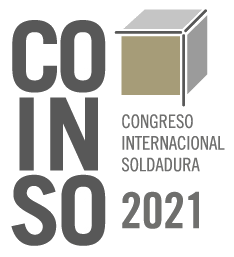 Figura 1: epígrafe correspondiente a la figura 1Las tablas que se incluyan deberán estar centradas, numeradas y contener el epígrafe correspondiente en la parte superior de la misma (Tabla 1).Tabla 1: epígrafe correspondiente a la tabla 1Las fórmulas se colocarán centradas en itálica (cursiva) y deberán ser numeradas a la derecha y entre corchetes.N' = As · σ's + Ac · σ'c 		                           	[1]Las referencias deberán ser citadas según las normas APA, por ejemplo: (Apellido autor, año). En todo el cuerpo del texto los párrafos deberán contener una sangría de primera línea de 0,5 cm.AgradecimientosEn este apartado, podrá colocar los agradecimientos a aquellas instituciones, empresas, colaboradores, etc. que hicieron posible el desarrollo de su trabajo. ReferenciasApellido1, N. (año). Título de la obra. Información de la fuente. Deberá seguirse el formato de las normas APA para el escrito de las referencias. Se deben colocar en orden alfabético.